Publicado en  el 04/02/2016 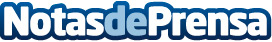 Honda recibe premios y reconocimientos en sus tres últimos modelos lanzadosMientras el jurado del premio World Car of the Year anuncia que va a llevar al Honda Civic Type R a la final del galardón World Performance Car, el Civic Type R, el HR-V y el Jazz recogen premios y reconocimientos desde su lanzamiento durante el año anterior. Honda conocerá si el Civic Type R resulta ganador del premio el próximo 24 de marzo durante la celebración del Salón del Automóvil de Nueva York. Datos de contacto:Nota de prensa publicada en: https://www.notasdeprensa.es/honda-recibe-premios-y-reconocimientos-en-sus_1 Categorias: Automovilismo Premios Industria Automotriz http://www.notasdeprensa.es